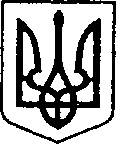 У К Р А Ї Н АЧ Е Р Н І Г І В С Ь К А  О Б Л А С Т ЬН І Ж И Н С Ь К А    М І С Ь К А    Р А Д АВ И К О Н А В Ч И Й    К О М І Т Е ТР І Ш Е Н Н Явід    20 серпня   2020 р.	    м. Ніжин				№ 285Про внесення змін до рішення виконавчогокомітету Ніжинської міської ради від 09.07.2020 р.№228 «Про встановлення тарифу на платну медичну послугу - проведення дослідження методом ІФАкомунальному некомерційному підприємству «Ніжинська центральна міська лікарня іменіМиколи Галицького»       Відповідно до ст. ст. 28,32,42,59 Закону України «Про місцеве самоврядування в Україні», Регламенту виконавчого комітету Ніжинської міської ради Чернігівської області VII скликання, затвердженого рішенням виконавчого комітету Ніжинської міської ради Чернігівської області VII скликання від 11 серпня 2016 року № 220 (зі змінами) та з метою соціального захисту пільгових категорій громадян Ніжинської міської об’єднаної територіальної громади при проведенні дослідження методом ІФА , виконавчий комітет Ніжинської міської ради вирішив:          1. Внести зміни до рішення виконавчого комітету Ніжинської міської ради від 09.07.2020 р.№228 «Про встановлення тарифу на  платну       медичну послугу - проведення дослідження методом ІФА комунальному некомерційному підприємству «Ніжинська центральна міська лікарня іменіМиколи Галицького» (далі рішення виконкому), доповнивши його пунктами 1.1 та 1.2:Встановити пільгу на проведення платної медичної послуги - проведення дослідження методом ІФА, виключно за направленням сімейних лікарів комунального некомерційного підприємства «Ніжинський міський центр первинної медико-санітарної допомоги», згідно протоколу лікування, наступним категоріям населення:особа з інвалідністю внаслідок війни - 50%;особа з інвалідністю з числа учасників АТО/ООС – 100%;учасник бойових дій – 100 %;учасник бойових дій з числа учасників АТО/ООС – 100%;учасник війни – 100% ;член сім’ї загиблого ( померлого ) учасника АТО/ООС -100% ;  дитина війни – 50%; особи  ( ЧАЕС ) – I та II категорії – 50%;      1.1.9   дитина (ЧАЕС) з інвалідністю – 100%;      1.1.10  учасник Революції Гідності – 100%; реабілітований – 100%; особа з інвалідністю 1 групи – 100%;      1.1.13 особа з інвалідністю 2 групи – 50%;     1.1.14 ветеран праці 50%;     1.1.15  багатодітна сім’я (батьки та діти) – 50%;     1.1.16   прийомна сім’я (батьки та всі діти) -50%;     1.1.17 медичний персонал комунальних некомерційних підприємств Ніжинської міської об’єднаної територіальної громади – 100%.      1.2. Проведення дослідження методом ІФА без направлення сімейних лікарів комунального некомерційного підприємства «Ніжинський міський центр первинної медико-санітарної допомоги», за направленням інших закладів охорони здоров’я проводити згідно встановленого тарифу на цю платну медичну послугу.  2.  Відділу економіки та інвестиційної діяльності виконавчого комітету Ніжинської міської ради забезпечити оприлюднення даного рішення на сайті Ніжинської міської ради протягом п’яти робочих днів з дня його прийняття.       3. Контроль за виконанням цього рішення покласти на першого заступника міського голови з питань діяльності виконавчих органів ради Олійника Г.М.      Міський голова 						А. В. Лінник